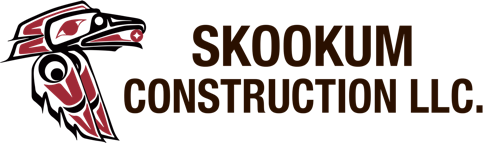 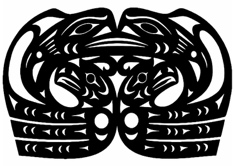 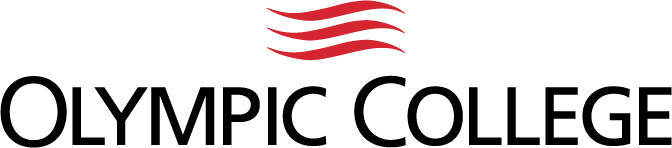 Student Applicant Scholarship ChecklistName of Scholarship Squaxin Youth Council/ Mark Snyder TradesStudent Classification (Check all that apply.) Current student Incoming freshman Working toward a certificate Working toward an associate’s degree Working toward an OC bachelor’s degree Full-time (12 credits or more per quarter, may vary depending on program) Part-time (6 to 12 credits per quarter) 	In the case of part-time enrollment, do you wish to award:	 Full scholarship	 Pro-rated scholarshipEducational Plans & Pursuits (Check all that apply.) Major area of study __________________________________________________________ Career field _________________________________________________________________ Academic or prof-tech program _________________________________________________ Transferring to a four-year college Geographic Requirements (Check all that apply.) US citizen Washington state resident County resident	 Kitsap County	 Mason County Other – Please specify ________________________________________________________Additional Requirements & Preferences (Check all that apply.) Required GPA (grade point average) _____________________________________________ Financial need _______________________________________________________________ Community service ___________________________________________________________ Other – Please specify ________________________________________________________Funds (Check all that apply.) Tuition and mandatory fees Books and supplies Living expensesApplication Would you like to ask a specific essay question? ________________________________________________________________________________________________________________________________________________________________________________________________After the Award I wish to participate in the annual Donors & Scholars Award Event Please forward correspondence to me from student recipients I wish to remain anonymousExceptions In case of extenuating circumstances, do you wish to allow exceptions to the following scholarship requirements?	 GPA	 Enrollment status (Fewer than 12 credits) How do you want the decision to be made?	 With donor approval	 At the discretion of the Foundation Executive Director